ORCHARD PARK PRESCHOOL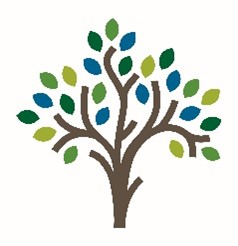 July 2023Greetings to you! We hope you are having a wonderful summer.We’re looking forward to the opportunity to have your children with us this upcoming school year! We have so many exciting things happening at the school!  We have two BIG announcements! You might have noticed we have a new name.  Yes, we are now, ORCHARD PARK PRESCHOOL.  We feel the new name caters to our direct audience and clarifies who we serve.OPP is in the process of receiving our certification from the state of Indiana as an Unlicensed Registered Ministry with the Family and Social Services Administration.  What does this mean for you?  The staff will have more training required by Indiana. We have access to a liaison that will inspect our facility annually to make sure we are compliant with health and safety and other necessary certifications like CPR and First Aid. You will see more signage posted throughout the building.  All lunches will be refrigerated daily.  Children will have a cot for rest time. PARENT ORIENTATION for all age groups will be provided via Zoom meetings on Tuesday, August 22nd. Links will emailed and posted to Class Dojo closer to date of meeting  Little Lambs: 5:15-5:45PMTeddy Bears:  6:00-6:30PMJr. Preschool:  6:45-7:15PMSr. Preschool: 7:30-8:00PMIt is our expectation that you will make every effort to attend this meeting as we share our procedures with you. A link to this Zoom meeting will also be sent via email.  To prepare for this meeting, please read through our Parent Handbook, available on our webpage (Orchard Park Presbyterian Church | Orchard Park Preschool); and please come with any questions you may have.We are hopeful that you will be able to join the OPP staff and families on Wednesday, August 23rd from 6:30-8 p.m. for Back to School Night. Families are invited to visit their child’s classroom and meet teachers. Fellowship will be held outdoors in the parking lot.AFTER CARE PROGRAM: your registration form along with the $30 and first month tuition must be received no later than July 31st to secure your child’s spot for the first month of childcare.Find link to necessary forms on the new Parent Portal on the website (link above):Emergency Medical Information form: need to be on file by Aug 28th, 2023 (child cannot start school until this form is received)FSSA Parent NoticeDrop off and pick up proceduresFeel free to contact us with any questions!
Peace, Emily Ward and Jennifer Witherbee, OPLC Co-Directorseward@orchardpark.org	jwitherbee@orchardpark.org